Требования к оформлению конкурсных сочинений Работа выполняется на типовом бланке. (Образец заполнения и бланк прилагаются). Наличие цветного принтера для распечатки бланков не обязательно.Конкурсное сочинение представляет собою рукописный текст.Все страницы чистовика должны быть проштампованы внизу справа печатью образовательной организации.Титульный лист чистовика оформляется отдельно и не входит в количество страниц, определенное в качестве рекомендуемого объема конкурсной работы.Титульный лист чистовика должен иметь в верхнем левом углу логотип Всероссийского конкурса сочинений (Интернет-страница Конкурса: http://www.apkpro.ru/baners_vks.html). Название субъекта Российской Федерации, населенного пункта и образовательной организации заполняется на компьютере членами Рабочей группы Конкурса очного этапа. Остальные строки участник заполняет самостоятельно печатными буквами.Работа выполняется с одной стороны листа, вторая остается пустой (для удобства сканирования).Страницы конкурсной работы должны быть пронумерованы, номера страниц проставляются снизу посередине.Работа выполняется темно-синими чернилами (для удобства сканирования и последующего типографского воспроизведения, если работа войдет в итоговый сборник сочинений-победителей).Иллюстрирование конкурсных работ автором не возбраняется (на полях или отдельном листе А4). Конкурсная работа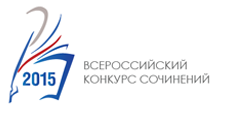 Субъект РФ ________________________________________________________________Город (населенный пункт) ___________________________________________________Полное название образовательной организации________________________________Ф.И.О. (полностью) участника Конкурса______________________________________Класс (курс), в (на) котором обучается участник _______________________________Тематическое направление __________________________________________________Тема сочинения______________________________________________________________Жанр сочинения_____________________________________________________________ Выделенные желтым маркером разделы титульного листа оформляются заранее членами рабочей группы 1 этапа Конкурса в печатном виде. Остальные в рукописном виде заполняет сам участник Конкурса.Образец оформленияКонкурсная работаСубъект Российской Федерации  Республика Карелия Город (населенный пункт)с. Покровка Октябрьского районаПолное название образовательной организации МБОУ «Средняя общеобразовательная  школа»Ф.И.О. (полностью) участника КонкурсаСавельев Егор РинатовичКласс (курс), в (на) котором обучается участник10 аТематическое направлениеСатирический роман М.Е. Салтыкова-Щедрина «История одного города»Тема сочинения«В России две напасти: внизу власть тьмы, а наверху тьма власти»Жанр сочиненияЭссе